Arbeitsbereich: Arbeitsplatz/Tätigkeiten: Arbeitsbereich: Arbeitsplatz/Tätigkeiten: Arbeitsbereich: Arbeitsplatz/Tätigkeiten: Betriebsanweisunggem. § 14 GefStoffV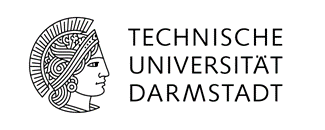 GefahrstoffbezeichnungGefahrstoffbezeichnungGefahrstoffbezeichnungGefahrstoffbezeichnungGefahrstoffbezeichnungGefahrstoffbezeichnungGefahrstoffbezeichnungGefahrstoffbezeichnungFeste ätzende Stoffe (kombiniert)Feste ätzende Stoffe (kombiniert)Feste ätzende Stoffe (kombiniert)Feste ätzende Stoffe (kombiniert)Feste ätzende Stoffe (kombiniert)Feste ätzende Stoffe (kombiniert)Feste ätzende Stoffe (kombiniert)Feste ätzende Stoffe (kombiniert)Gefahren für Mensch und UmweltGefahren für Mensch und UmweltGefahren für Mensch und UmweltGefahren für Mensch und UmweltGefahren für Mensch und UmweltGefahren für Mensch und UmweltGefahren für Mensch und UmweltGefahren für Mensch und Umwelt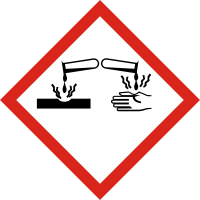 Kann gegenüber Metallen korrosiv sein. Verursacht schwere Verätzungen der Haut und schwere Augenschäden.Kann gegenüber Metallen korrosiv sein. Verursacht schwere Verätzungen der Haut und schwere Augenschäden.Kann gegenüber Metallen korrosiv sein. Verursacht schwere Verätzungen der Haut und schwere Augenschäden.Kann gegenüber Metallen korrosiv sein. Verursacht schwere Verätzungen der Haut und schwere Augenschäden.Kann gegenüber Metallen korrosiv sein. Verursacht schwere Verätzungen der Haut und schwere Augenschäden.Kann gegenüber Metallen korrosiv sein. Verursacht schwere Verätzungen der Haut und schwere Augenschäden.Schutzmaßnahmen und VerhaltensregelnSchutzmaßnahmen und VerhaltensregelnSchutzmaßnahmen und VerhaltensregelnSchutzmaßnahmen und VerhaltensregelnSchutzmaßnahmen und VerhaltensregelnSchutzmaßnahmen und VerhaltensregelnSchutzmaßnahmen und VerhaltensregelnSchutzmaßnahmen und Verhaltensregeln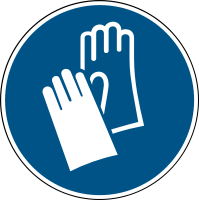 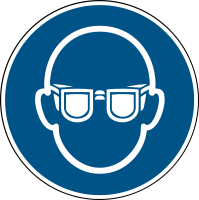 Kontakt mit Haut und Augen vermeiden.Laborhandschuhe und Schutzbrille tragen.Behälter dicht geschlossen halten und trocken lagernStaubentwicklung vermeiden. Stäube nicht einatmen. Unter dem Abzug arbeiten.Nicht in die Kanalisation gelangen lassen.Kontakt mit Haut und Augen vermeiden.Laborhandschuhe und Schutzbrille tragen.Behälter dicht geschlossen halten und trocken lagernStaubentwicklung vermeiden. Stäube nicht einatmen. Unter dem Abzug arbeiten.Nicht in die Kanalisation gelangen lassen.Kontakt mit Haut und Augen vermeiden.Laborhandschuhe und Schutzbrille tragen.Behälter dicht geschlossen halten und trocken lagernStaubentwicklung vermeiden. Stäube nicht einatmen. Unter dem Abzug arbeiten.Nicht in die Kanalisation gelangen lassen.Kontakt mit Haut und Augen vermeiden.Laborhandschuhe und Schutzbrille tragen.Behälter dicht geschlossen halten und trocken lagernStaubentwicklung vermeiden. Stäube nicht einatmen. Unter dem Abzug arbeiten.Nicht in die Kanalisation gelangen lassen.Kontakt mit Haut und Augen vermeiden.Laborhandschuhe und Schutzbrille tragen.Behälter dicht geschlossen halten und trocken lagernStaubentwicklung vermeiden. Stäube nicht einatmen. Unter dem Abzug arbeiten.Nicht in die Kanalisation gelangen lassen.Kontakt mit Haut und Augen vermeiden.Laborhandschuhe und Schutzbrille tragen.Behälter dicht geschlossen halten und trocken lagernStaubentwicklung vermeiden. Stäube nicht einatmen. Unter dem Abzug arbeiten.Nicht in die Kanalisation gelangen lassen.Kontakt mit Haut und Augen vermeiden.Laborhandschuhe und Schutzbrille tragen.Behälter dicht geschlossen halten und trocken lagernStaubentwicklung vermeiden. Stäube nicht einatmen. Unter dem Abzug arbeiten.Nicht in die Kanalisation gelangen lassen.                               Verhalten im Gefahrenfall                               Verhalten im Gefahrenfall                               Verhalten im Gefahrenfall                               Verhalten im Gefahrenfall                               Verhalten im Gefahrenfall                               Verhalten im GefahrenfallNotruf: 112Notruf: 112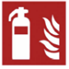 Verschüttete Materialien: Kanalisationen abdecken, Material mechanisch aufnehmen, Staubentwicklung vermeiden und in geeignete Behälter zur Entsorgung bringen.Geeignete Löschmittel: Löschmaßnahmen auf die Umgebung abstimmen.Brandbekämpfung: Nur Entstehungsbrände selbst löschen (Selbstschutz beachten). Raum sofort verlassen, Nachbarbereiche warnen und Feuerwehr rufen.Verschüttete Materialien: Kanalisationen abdecken, Material mechanisch aufnehmen, Staubentwicklung vermeiden und in geeignete Behälter zur Entsorgung bringen.Geeignete Löschmittel: Löschmaßnahmen auf die Umgebung abstimmen.Brandbekämpfung: Nur Entstehungsbrände selbst löschen (Selbstschutz beachten). Raum sofort verlassen, Nachbarbereiche warnen und Feuerwehr rufen.Verschüttete Materialien: Kanalisationen abdecken, Material mechanisch aufnehmen, Staubentwicklung vermeiden und in geeignete Behälter zur Entsorgung bringen.Geeignete Löschmittel: Löschmaßnahmen auf die Umgebung abstimmen.Brandbekämpfung: Nur Entstehungsbrände selbst löschen (Selbstschutz beachten). Raum sofort verlassen, Nachbarbereiche warnen und Feuerwehr rufen.Verschüttete Materialien: Kanalisationen abdecken, Material mechanisch aufnehmen, Staubentwicklung vermeiden und in geeignete Behälter zur Entsorgung bringen.Geeignete Löschmittel: Löschmaßnahmen auf die Umgebung abstimmen.Brandbekämpfung: Nur Entstehungsbrände selbst löschen (Selbstschutz beachten). Raum sofort verlassen, Nachbarbereiche warnen und Feuerwehr rufen.Verschüttete Materialien: Kanalisationen abdecken, Material mechanisch aufnehmen, Staubentwicklung vermeiden und in geeignete Behälter zur Entsorgung bringen.Geeignete Löschmittel: Löschmaßnahmen auf die Umgebung abstimmen.Brandbekämpfung: Nur Entstehungsbrände selbst löschen (Selbstschutz beachten). Raum sofort verlassen, Nachbarbereiche warnen und Feuerwehr rufen.Verschüttete Materialien: Kanalisationen abdecken, Material mechanisch aufnehmen, Staubentwicklung vermeiden und in geeignete Behälter zur Entsorgung bringen.Geeignete Löschmittel: Löschmaßnahmen auf die Umgebung abstimmen.Brandbekämpfung: Nur Entstehungsbrände selbst löschen (Selbstschutz beachten). Raum sofort verlassen, Nachbarbereiche warnen und Feuerwehr rufen.Verschüttete Materialien: Kanalisationen abdecken, Material mechanisch aufnehmen, Staubentwicklung vermeiden und in geeignete Behälter zur Entsorgung bringen.Geeignete Löschmittel: Löschmaßnahmen auf die Umgebung abstimmen.Brandbekämpfung: Nur Entstehungsbrände selbst löschen (Selbstschutz beachten). Raum sofort verlassen, Nachbarbereiche warnen und Feuerwehr rufen.                            Erste Hilfe                            Erste Hilfe                            Erste Hilfe                            Erste Hilfe                            Erste Hilfe                            Erste HilfeNotruf: 112Notruf: 112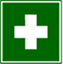 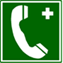 Nach Einatmen: Selbstschutzbeachten! Die Person an die frische Luft bringen und für ungehinderte Atmung sorgen. Ärztliche Hilfe hinzuziehen.Nach Hautkontakt: Alle kontaminierten Kleidungsstücke sofort ausziehen. Haut mit Wasser abwaschen/ duschen. Arzt hinzuziehen!Nach Augenkontakt: Mindestens 15 Minuten bei gespreizten Lidern unter fließendem Wasser mit Augendusche ausspülen. Augenarzt konsultieren!Nach Verschlucken: Wasser trinken lassen (maximal 2 Trinkgläser), Erbrechen vermeiden (Perforationsgefahr). Keine Neutralisationsversuche! Arzt hinzuziehen!Bei allen Erste-Hilfe-Maßnahmen Selbstschutz beachten.Bei leichten Verletzungen in den Meldeblock eintragen und zentral archivieren.Bei schweren Verletzungen Notarzt rufen, Unfallanzeige ausfüllen.Unfall an der Hauptpforte melden, Tel: 44 444.Ersthelfer hinzuziehen, Vorgesetzten informieren, Arzt aufsuchen.ERSTHELFER:        Name:  ............................. Raum: ........................                                 Tel.: ...............................UNFALLARZT:       Elisabethenstift, Landgraf-Georg-Str. 100,                                             Tel. Durchwahl: (0) 403-2001, Giftnotruf: (0) 06131-19240Nach Einatmen: Selbstschutzbeachten! Die Person an die frische Luft bringen und für ungehinderte Atmung sorgen. Ärztliche Hilfe hinzuziehen.Nach Hautkontakt: Alle kontaminierten Kleidungsstücke sofort ausziehen. Haut mit Wasser abwaschen/ duschen. Arzt hinzuziehen!Nach Augenkontakt: Mindestens 15 Minuten bei gespreizten Lidern unter fließendem Wasser mit Augendusche ausspülen. Augenarzt konsultieren!Nach Verschlucken: Wasser trinken lassen (maximal 2 Trinkgläser), Erbrechen vermeiden (Perforationsgefahr). Keine Neutralisationsversuche! Arzt hinzuziehen!Bei allen Erste-Hilfe-Maßnahmen Selbstschutz beachten.Bei leichten Verletzungen in den Meldeblock eintragen und zentral archivieren.Bei schweren Verletzungen Notarzt rufen, Unfallanzeige ausfüllen.Unfall an der Hauptpforte melden, Tel: 44 444.Ersthelfer hinzuziehen, Vorgesetzten informieren, Arzt aufsuchen.ERSTHELFER:        Name:  ............................. Raum: ........................                                 Tel.: ...............................UNFALLARZT:       Elisabethenstift, Landgraf-Georg-Str. 100,                                             Tel. Durchwahl: (0) 403-2001, Giftnotruf: (0) 06131-19240Nach Einatmen: Selbstschutzbeachten! Die Person an die frische Luft bringen und für ungehinderte Atmung sorgen. Ärztliche Hilfe hinzuziehen.Nach Hautkontakt: Alle kontaminierten Kleidungsstücke sofort ausziehen. Haut mit Wasser abwaschen/ duschen. Arzt hinzuziehen!Nach Augenkontakt: Mindestens 15 Minuten bei gespreizten Lidern unter fließendem Wasser mit Augendusche ausspülen. Augenarzt konsultieren!Nach Verschlucken: Wasser trinken lassen (maximal 2 Trinkgläser), Erbrechen vermeiden (Perforationsgefahr). Keine Neutralisationsversuche! Arzt hinzuziehen!Bei allen Erste-Hilfe-Maßnahmen Selbstschutz beachten.Bei leichten Verletzungen in den Meldeblock eintragen und zentral archivieren.Bei schweren Verletzungen Notarzt rufen, Unfallanzeige ausfüllen.Unfall an der Hauptpforte melden, Tel: 44 444.Ersthelfer hinzuziehen, Vorgesetzten informieren, Arzt aufsuchen.ERSTHELFER:        Name:  ............................. Raum: ........................                                 Tel.: ...............................UNFALLARZT:       Elisabethenstift, Landgraf-Georg-Str. 100,                                             Tel. Durchwahl: (0) 403-2001, Giftnotruf: (0) 06131-19240Nach Einatmen: Selbstschutzbeachten! Die Person an die frische Luft bringen und für ungehinderte Atmung sorgen. Ärztliche Hilfe hinzuziehen.Nach Hautkontakt: Alle kontaminierten Kleidungsstücke sofort ausziehen. Haut mit Wasser abwaschen/ duschen. Arzt hinzuziehen!Nach Augenkontakt: Mindestens 15 Minuten bei gespreizten Lidern unter fließendem Wasser mit Augendusche ausspülen. Augenarzt konsultieren!Nach Verschlucken: Wasser trinken lassen (maximal 2 Trinkgläser), Erbrechen vermeiden (Perforationsgefahr). Keine Neutralisationsversuche! Arzt hinzuziehen!Bei allen Erste-Hilfe-Maßnahmen Selbstschutz beachten.Bei leichten Verletzungen in den Meldeblock eintragen und zentral archivieren.Bei schweren Verletzungen Notarzt rufen, Unfallanzeige ausfüllen.Unfall an der Hauptpforte melden, Tel: 44 444.Ersthelfer hinzuziehen, Vorgesetzten informieren, Arzt aufsuchen.ERSTHELFER:        Name:  ............................. Raum: ........................                                 Tel.: ...............................UNFALLARZT:       Elisabethenstift, Landgraf-Georg-Str. 100,                                             Tel. Durchwahl: (0) 403-2001, Giftnotruf: (0) 06131-19240Nach Einatmen: Selbstschutzbeachten! Die Person an die frische Luft bringen und für ungehinderte Atmung sorgen. Ärztliche Hilfe hinzuziehen.Nach Hautkontakt: Alle kontaminierten Kleidungsstücke sofort ausziehen. Haut mit Wasser abwaschen/ duschen. Arzt hinzuziehen!Nach Augenkontakt: Mindestens 15 Minuten bei gespreizten Lidern unter fließendem Wasser mit Augendusche ausspülen. Augenarzt konsultieren!Nach Verschlucken: Wasser trinken lassen (maximal 2 Trinkgläser), Erbrechen vermeiden (Perforationsgefahr). Keine Neutralisationsversuche! Arzt hinzuziehen!Bei allen Erste-Hilfe-Maßnahmen Selbstschutz beachten.Bei leichten Verletzungen in den Meldeblock eintragen und zentral archivieren.Bei schweren Verletzungen Notarzt rufen, Unfallanzeige ausfüllen.Unfall an der Hauptpforte melden, Tel: 44 444.Ersthelfer hinzuziehen, Vorgesetzten informieren, Arzt aufsuchen.ERSTHELFER:        Name:  ............................. Raum: ........................                                 Tel.: ...............................UNFALLARZT:       Elisabethenstift, Landgraf-Georg-Str. 100,                                             Tel. Durchwahl: (0) 403-2001, Giftnotruf: (0) 06131-19240Nach Einatmen: Selbstschutzbeachten! Die Person an die frische Luft bringen und für ungehinderte Atmung sorgen. Ärztliche Hilfe hinzuziehen.Nach Hautkontakt: Alle kontaminierten Kleidungsstücke sofort ausziehen. Haut mit Wasser abwaschen/ duschen. Arzt hinzuziehen!Nach Augenkontakt: Mindestens 15 Minuten bei gespreizten Lidern unter fließendem Wasser mit Augendusche ausspülen. Augenarzt konsultieren!Nach Verschlucken: Wasser trinken lassen (maximal 2 Trinkgläser), Erbrechen vermeiden (Perforationsgefahr). Keine Neutralisationsversuche! Arzt hinzuziehen!Bei allen Erste-Hilfe-Maßnahmen Selbstschutz beachten.Bei leichten Verletzungen in den Meldeblock eintragen und zentral archivieren.Bei schweren Verletzungen Notarzt rufen, Unfallanzeige ausfüllen.Unfall an der Hauptpforte melden, Tel: 44 444.Ersthelfer hinzuziehen, Vorgesetzten informieren, Arzt aufsuchen.ERSTHELFER:        Name:  ............................. Raum: ........................                                 Tel.: ...............................UNFALLARZT:       Elisabethenstift, Landgraf-Georg-Str. 100,                                             Tel. Durchwahl: (0) 403-2001, Giftnotruf: (0) 06131-19240Nach Einatmen: Selbstschutzbeachten! Die Person an die frische Luft bringen und für ungehinderte Atmung sorgen. Ärztliche Hilfe hinzuziehen.Nach Hautkontakt: Alle kontaminierten Kleidungsstücke sofort ausziehen. Haut mit Wasser abwaschen/ duschen. Arzt hinzuziehen!Nach Augenkontakt: Mindestens 15 Minuten bei gespreizten Lidern unter fließendem Wasser mit Augendusche ausspülen. Augenarzt konsultieren!Nach Verschlucken: Wasser trinken lassen (maximal 2 Trinkgläser), Erbrechen vermeiden (Perforationsgefahr). Keine Neutralisationsversuche! Arzt hinzuziehen!Bei allen Erste-Hilfe-Maßnahmen Selbstschutz beachten.Bei leichten Verletzungen in den Meldeblock eintragen und zentral archivieren.Bei schweren Verletzungen Notarzt rufen, Unfallanzeige ausfüllen.Unfall an der Hauptpforte melden, Tel: 44 444.Ersthelfer hinzuziehen, Vorgesetzten informieren, Arzt aufsuchen.ERSTHELFER:        Name:  ............................. Raum: ........................                                 Tel.: ...............................UNFALLARZT:       Elisabethenstift, Landgraf-Georg-Str. 100,                                             Tel. Durchwahl: (0) 403-2001, Giftnotruf: (0) 06131-19240Sachgerechte EntsorgungSachgerechte EntsorgungSachgerechte EntsorgungSachgerechte EntsorgungSachgerechte EntsorgungSachgerechte EntsorgungSachgerechte EntsorgungSachgerechte EntsorgungAbfälle in verschließbaren gekennzeichneten Gefäßen sammeln und mit dem Entsorgungszentrum der TU Kontakt aufnehmen, Tel.: 24700.Abfälle in verschließbaren gekennzeichneten Gefäßen sammeln und mit dem Entsorgungszentrum der TU Kontakt aufnehmen, Tel.: 24700.Abfälle in verschließbaren gekennzeichneten Gefäßen sammeln und mit dem Entsorgungszentrum der TU Kontakt aufnehmen, Tel.: 24700.Abfälle in verschließbaren gekennzeichneten Gefäßen sammeln und mit dem Entsorgungszentrum der TU Kontakt aufnehmen, Tel.: 24700.Abfälle in verschließbaren gekennzeichneten Gefäßen sammeln und mit dem Entsorgungszentrum der TU Kontakt aufnehmen, Tel.: 24700.Abfälle in verschließbaren gekennzeichneten Gefäßen sammeln und mit dem Entsorgungszentrum der TU Kontakt aufnehmen, Tel.: 24700.Abfälle in verschließbaren gekennzeichneten Gefäßen sammeln und mit dem Entsorgungszentrum der TU Kontakt aufnehmen, Tel.: 24700.Abfälle in verschließbaren gekennzeichneten Gefäßen sammeln und mit dem Entsorgungszentrum der TU Kontakt aufnehmen, Tel.: 24700.Datum:Datum:Unterschrift:Unterschrift:Unterschrift: